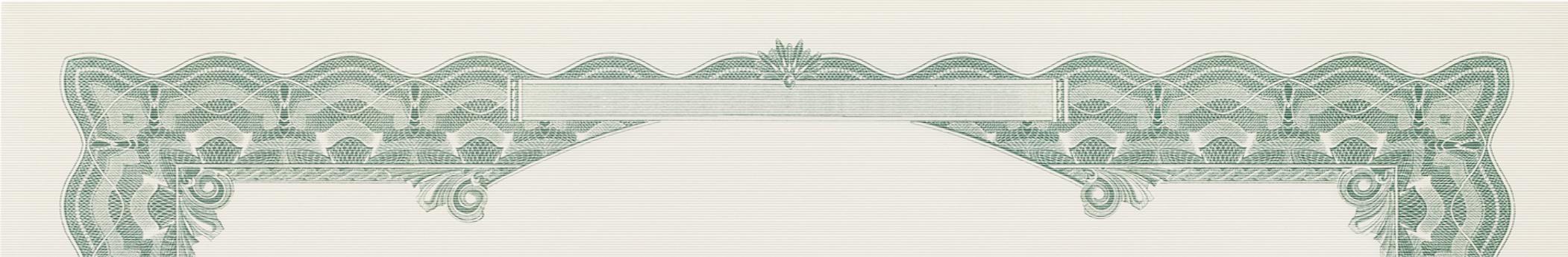 Certificate of Achievement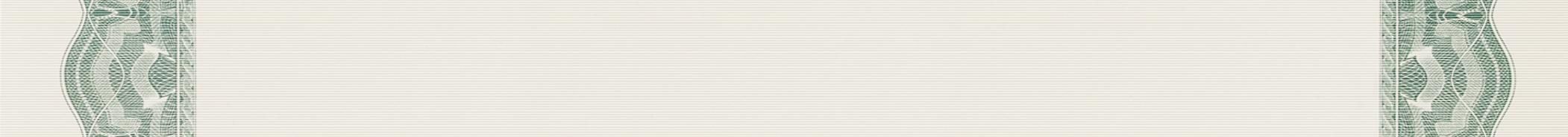 Presented To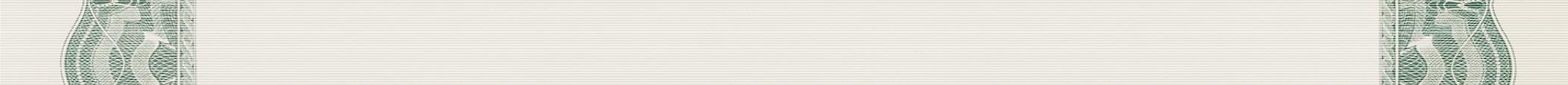 __________________________________________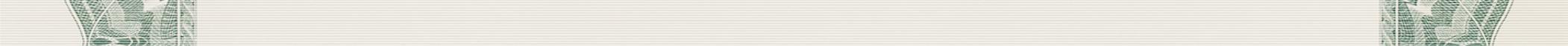 For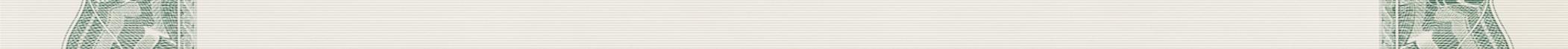 _____________________________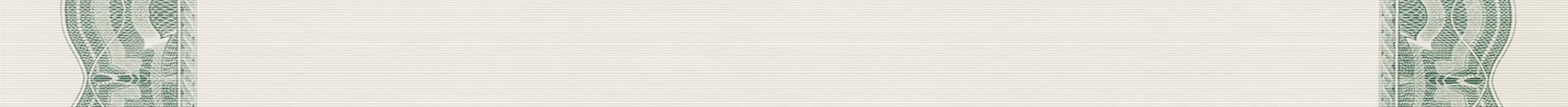 At: _______________________________________________.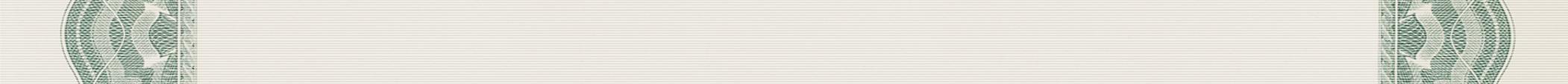 On the _________ Day of _____________ In the Year ____________.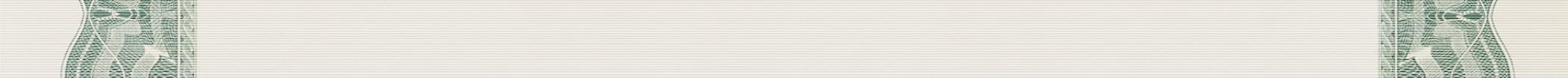         Signature ___________________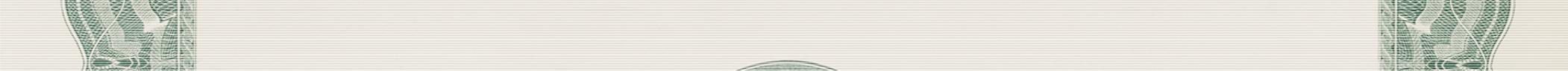 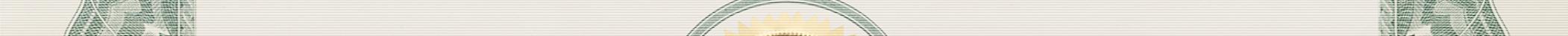 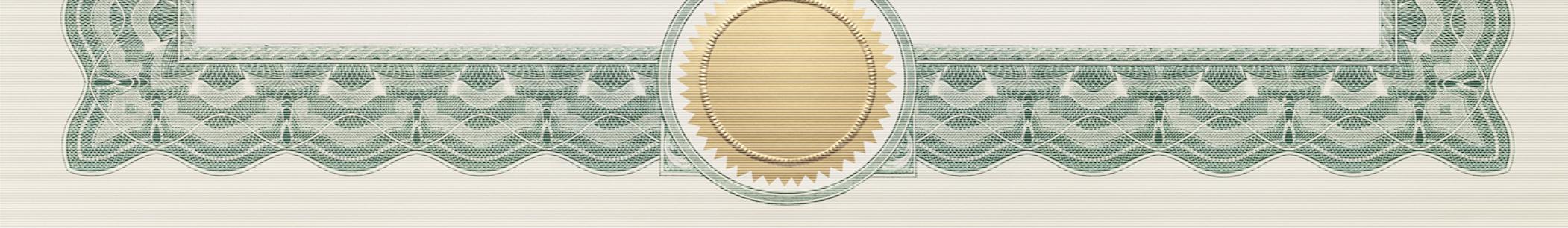 